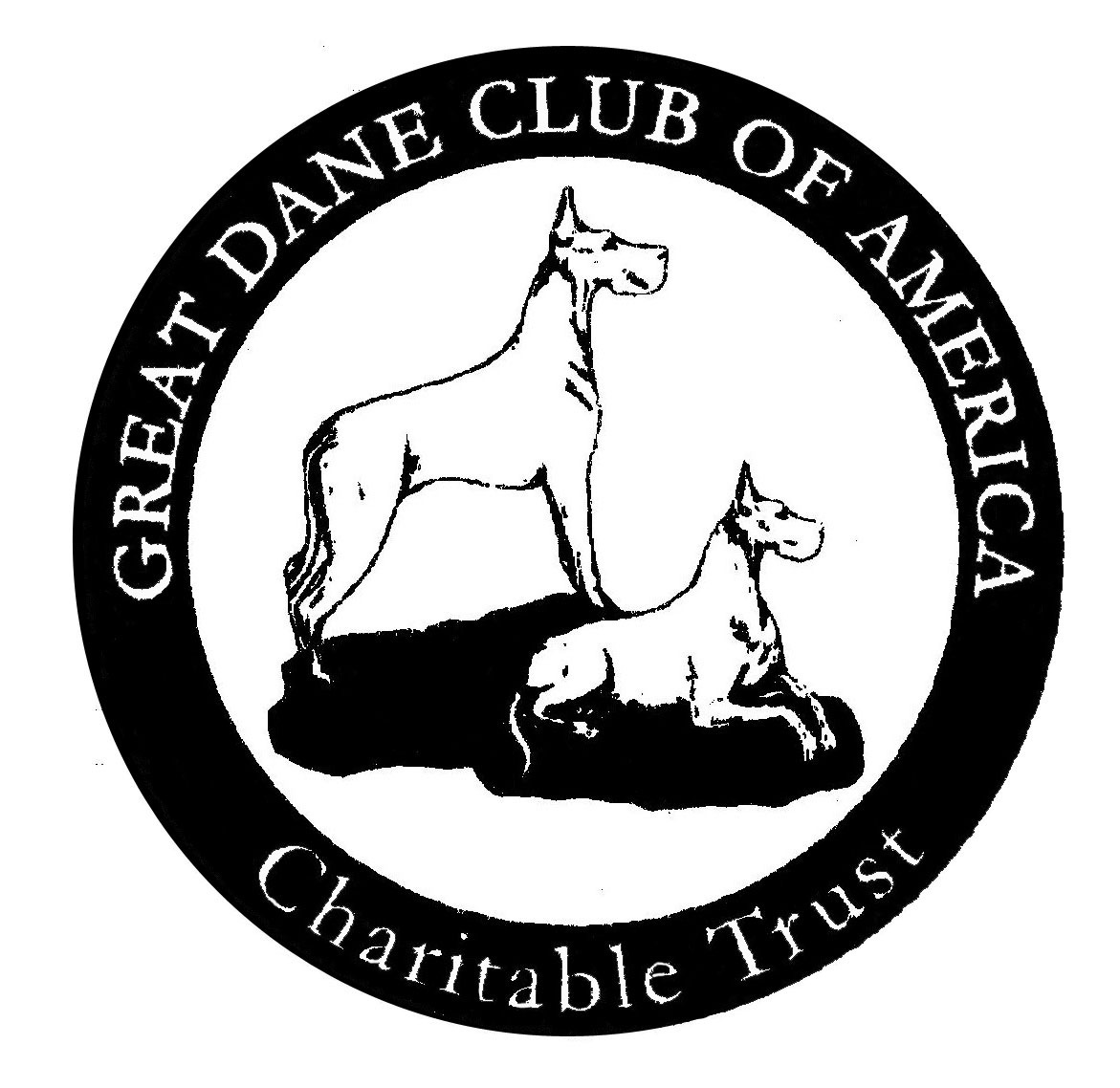 Name _________________________________________________________________________________________Address ______________________________________________________________________________________City/State/Zip Code ________________________________________________________________________Email ________________________________________________________________________________________						Phone _______________________________________________________________________________________Are you a member of the GDCA or an affiliate club?    Please specify.Are you a Rescue or a private party?I hereby affirm that all the above stated information provided by me is true and correct to the best of my knowledge.Applicant Signature _____________________________________________________ Date _______________________Incomplete applications or applications that do not meet eligibility criteria will not be considered.Each request will be individually reviewed and a determination of what, if any, assistance will be provided will be made in a timely fashion.  Payments may be made directly to service providers rather than to individuals depending on the scope and type of assistance sought.  A recommendation based on your application will be made to the CT and the CT will vote on the final amount to be provided.  Please send the completed application to:Cathy Schaefer, Trustee,  10362 E Vail Trap Spring Ct.,  Tucson, AZ 85748Or email to:  dickschaefer@gmail.com